от «23» мая 2018 г.						 			№ 588О  безвозмездном приеме ТКО на полигоне ТБО от населенияг. МирногоВ целях надлежащего исполнения мероприятий по обеспечению санитарной очистки, благоустройству и озеленению территории МО «Город Мирный», городская Администрация постановляет:В период с 28 мая по 30 сентября 2018 года в рамках проведения месячника по санитарной очистке территории МО «Город Мирный» на полигоне твердых бытовых отходов, расположенном по адресу: Чернышевское шоссе, северная промзона, осуществляется прием твердых коммунальных отходов (за исключением строительного мусора, автокузовов, автомашин, автозапчастей, металлоизделий и емкостей из-под горючесмазочных материалов) от жителей частного сектора и владельцев дачных участков (кроме владельцев земельных участков и помещений, используемых в коммерческих целях) на безвозмездной основе.Физические лица при въезде на полигон ТБО предъявляют паспорт с наличием прописки частного сектора или членскую книжку дачного хозяйства. МУП «Коммунальщик» (Дзукаев А.С.):Осуществлять контроль въезда на территорию полигона ТБО физических лиц по предъявлению паспорта и имеющих прописку в частном секторе или членскую книжку дачного хозяйства.Установить режим работы для принятия твердых коммунальных отходов от физических лиц в будние дни: с 08:00 час. до 17:00 час, в субботу: с 08:00 час. до 12:00 час., воскресенье: выходной.Опубликовать настоящее Постановление в порядке, установленном Уставом МО «Город Мирный». Контроль исполнения настоящего Постановления возложить на 1-го заместителя Главы Администрации по ЖКХ, имущественным и земельным отношениям Медведь С.Ю.Глава города							                         К.Н. АнтоновАДМИНИСТРАЦИЯМУНИЦИПАЛЬНОГО ОБРАЗОВАНИЯ«Город Мирный»МИРНИНСКОГО РАЙОНАПОСТАНОВЛЕНИЕ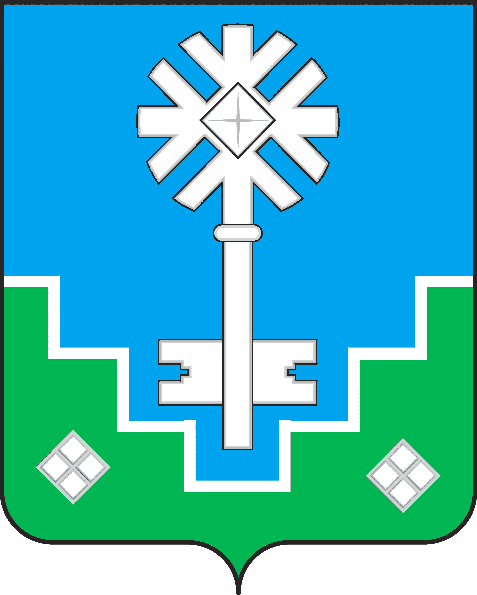 МИИРИНЭЙ ОРОЙУОНУН«Мииринэй куорат»МУНИЦИПАЛЬНАЙ ТЭРИЛЛИИ ДЬАhАЛТАТАУУРААХ